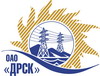 Открытое Акционерное Общество«Дальневосточная распределительная сетевая  компания»Протокол № 487/УКС-ВПзаседания закупочной комиссии по выбору победителя по закрытому электронному запросу цен на право заключения договора закупка № 66 лоты 8,9,10,11 раздел 2.1.1.    ГКПЗ 2015 г.	закупка 66 - «Мероприятия по технологическому присоединению потребителей к сетям 10/0.4 кВ филиала "АЭС" Лот 8 «ВЛЗ 10кВ с.Березовка Ивановского района (строительство) (ООО Амурская энергетическая компания)»;Лот 9 «Мероприятия по строительству и реконструкции  для технологического присоединения потребителей г.Белогорск, Белогорского  района (с.Белоцерковка. с.Васильевка, с.Томичи, с.Новоандреевка, с.Савельевка, с.Лохвицы, с.Лукьяновка, с.Заречное, с.Павловка) к сетям 10/0,4 кВ»; Лот 10 «Мероприятия по строительству для технологического присоединения потребителей Тамбовского  района (с.Тамбовка, с.Козьмодемьяновка),Ивановского района (с.Ивановка, с.Анновка) к сетям 10/0,4 кВ»; Лот 11 «КЛ 10кВ с ТП 10/0,4кВ г.Белогорск (строительство), (ООО «РСК-Альянс»);Реконструкция ВЛ 10кВ г.Белогорск  (ООО»РСК-Альянс»); КЛ 10кВ с ТП 10/0,4кВ г.Белогорск».ПРИСУТСТВОВАЛИ:	На заседании присутствовали _7_ членов Закупочной комиссии 2 уровня. ВОПРОСЫ, ВЫНОСИМЫЕ НА РАССМОТРЕНИЕ ЗАКУПОЧНОЙ КОМИССИИ: О  рассмотрении результатов оценки заявок Участников.Об отклонении предложения участника закупки ООО «Энергострой» г. Благовещенск, с. Белогорье, ул. Призейская, 4 (лот 8,10),  ООО "АСЭСС" Амурская область, г. Благовещенск ул. 50 лет Октября 228 (лот 8,9,10), ООО "ДЭМ" 675000, Россия, Амурская обл., г. Благовещенск, ул. Амурская, д. 257 (лот 9,11).О признании предложений соответствующими условиям запроса цен.Об итоговой ранжировке предложений.О выборе победителя запроса цен.ВОПРОС 1 «О рассмотрении результатов оценки заявок Участников»ОТМЕТИЛИ:Извещение о проведении закрытого запроса цен опубликовано на сайте в информационно-телекоммуникационной сети «Интернет» www.zakupki.gov.ru от 14.05.2015 г. № 31502351059, 31502351077, 31502351135, 31502351162.Процедура вскрытия конвертов с предложениями  участников запроса предложений проводилась в 14:00 (время благовещенское) 20.05.2015 г. на Торговой площадке Системы www.b2b-energo.ru автоматически.Планируемая стоимость лота в ГКПЗ ОАО «ДРСК» составляет: лот 8- 1 040 352,22 руб. без учета НДС; лот 9- 6 488 405,11 руб. без учета НДС; лот 10 – 1 824 658,05 руб. без учета НДС; лот 11 – 4 163 665,59 руб. без учета НДС.До момента окончания срока подачи предложений Участниками запроса предложений было поданы 4 (четыре) предложения (лот 8,9,10) 3 (три) предложения лот 11:Члены закупочной комиссии, специалисты Организатора запроса предложений и приглашенные эксперты изучили поступившие предложения участников. Результаты экспертной оценки предложений Участников отражены в сводном экспертном заключении.ВОПРОС 2 	«Об отклонении предложений участников закупки ООО «Энергострой» г. Благовещенск, с. Белогорье, ул. Призейская, 4 (лот 8,10),  ООО "АСЭСС" Амурская область, г. Благовещенск ул. 50 лет Октября 228 (лот 8,9,10), ООО "ДЭМ" 675000, Россия, Амурская обл., г. Благовещенск, ул. Амурская, д. 257 (лот 9,11).»ОТМЕТИЛИ:Предложения ООО «Энергострой» г. Благовещенск, с. Белогорье, ул. Призейская, 4 (лот 8,10),  ООО "АСЭСС" Амурская область, г. Благовещенск ул. 50 лет Октября 228 (лот 8,9,10), ООО "ДЭМ" 675000, Россия, Амурская обл., г. Благовещенск, ул. Амурская, д. 257 (лот 9,11) содержат достаточные для их отклонения причины, заключающиеся в несоответствии предложения требованиям извещения и/или закупочной документации, а именно:ВОПРОС 3 «О признании предложений соответствующими условиям запроса цен»ОТМЕТИЛИ:Предлагается признать предложения ООО "ДЭМ" (675000, Россия, Амурская обл., г. Благовещенск, ул. Амурская, д. 257), ООО "ДЭМ" (676450, Россия, Амурская область, г.Свободный, ул. Шатковская, 126) (лот № 8),  ООО "Энергострой" (675014, Амурская обл., г. Благовещенск, с. Белогорье, ул. Призейская, д. 4), ООО "ДЭМ" (676450, Россия, Амурская область, г.Свободный, ул. Шатковская, 126) (лот 9),  ООО "ДЭМ" (675000, Россия, Амурская обл., г. Благовещенск, ул. Амурская, д. 257), ООО "ДЭМ" (676450, Россия, Амурская область, г.Свободный, ул. Шатковская, 126) (лот 10),  ООО "ЭнергоМакс" (675000, Россия, Амурская обл., г. Благовещенск, ул. Больничная, д. 62), ООО "ДЭМ" (676450, Россия, Амурская область, г.Свободный, ул. Шатковская, 126)  (лот 11), удовлетворяющим по существу условиям запроса предложений и принять их к дальнейшему рассмотрению.ВОПРОС 4 «Об итоговой ранжировке предложений»ОТМЕТИЛИ:В соответствии с требованиями и условиями, предусмотренными извещением о проведении запроса цен и закупочной документацией, предлагается ранжировать предложения следующим образом:  ВОПРОС 5 «О выборе победителя запроса цен»ОТМЕТИЛИ:На основании приведенной итоговой ранжировки поступивших предложений предлагается признать победителем запроса цен участника, занявшего первое место в итоговой ранжировке по степени предпочтительности для заказчика: Лот 8 «ВЛЗ 10кВ с.Березовка Ивановского района (строительство) (ООО Амурская энергетическая компания)»ООО "ДЭМ" (675000, Россия, Амурская обл., г. Благовещенск, ул. Амурская, д. 257) Стоимость предложения - 900 000,00 руб. цена без учета  НДС(1 062 000,00 с учетом НДС) Срок выполнения работ: с момента заключения договора по 31.12.2015 г. Условия оплаты: В течение 30 (тридцати) дней следующих за месяцем в котором выполнены работы, после подписания КС-3. Гарантийные обязательства: гарантия подрядчика на своевременное и качественное выполнение работ, а также на устранение дефектов, возникших по нашей  вине составляет 36 мес. со дня подписания акта сдачи – приемки.  Гарантия на материалы и оборудование, поставляемые подрядчиком не менее  36 мес. Срок действия оферты до 30.12.2015 г.	Лот 9 «Мероприятия по строительству и реконструкции  для технологического присоединения потребителей г.Белогорск, Белогорского  района (с.Белоцерковка. с.Васильевка, с.Томичи, с.Новоандреевка, с.Савельевка, с.Лохвицы, с.Лукьяновка, с.Заречное, с.Павловка) к сетям 10/0,4 кВ» ООО "Энергострой" (675014, Амурская обл., г. Благовещенск, с. Белогорье, ул. Призейская, д. 4). Стоимость предложения 5 700 000,00 руб. без учета НДС (6 726 000,00 руб. с учетом НДС). Срок выполнения работ: с момента заключения договора по 31.06.2015 г. Условия оплаты: Текущие платежи выплачиваются Заказчиком в течение 30 (тридцати) календарных дней с момента подписания актов выполненных работ обеими сторонами. Окончательная оплата производится в течение 30 (тридцати) календарных дней со дня подписания акта ввода в эксплуатацию.  Гарантийные обязательства: гарантия подрядчика на своевременное и качественное выполнение работ, а также на устранение дефектов, возникших по его вине составляет: 3 (три) года.  Гарантия на материалы и оборудование, поставляемые подрядчиком 3(три) года.  Срок действия оферты до 31.12.2015 г.Лот 10 «Мероприятия по строительству для технологического присоединения потребителей Тамбовского  района (с.Тамбовка, с.Козьмодемьяновка),Ивановского района (с.Ивановка, с.Анновка) к сетям 10/0,4 кВ»ООО "ДЭМ" (675000, Россия, Амурская обл., г. Благовещенск, ул. Амурская, д. 257) Стоимость предложения 1 545 000,00 руб. без учета НДС (1 823 100,00 руб. с учетом НДС). Срок выполнения работ: с  момента заключения договора по 30.06.2015 г. Условия оплаты: В течение 30 (тридцати) календарных  дней следующих за месяцем в котором выполнены работы, после подписания  справки о стоимости выполненных услуг КС-3. Гарантийные обязательства: гарантия подрядчика на своевременное и качественное выполнение работ, а также на устранение дефектов, возникших по нашей  вине составляет 36 мес. со  дня подписания акта сдачи –приемки.   Гарантия на материалы и оборудование, поставляемые подрядчиком не менее  36 мес. Срок действия оферты до 30.12.15 г.	Лот 11 «КЛ 10кВ с ТП 10/0,4кВ г.Белогорск (строительство), (ООО «РСК-Альянс»); Реконструкция ВЛ 10кВ г.Белогорск  (ООО»РСК-Альянс»); КЛ 10кВ с ТП 10/0,4кВ г.Белогорск».- ООО "ЭнергоМакс" (675000, Россия, Амурская обл., г. Благовещенск, ул. Больничная, д. 62) Стоимость предложения 4 150 000,00 руб. без учета НДС (НДС не облагается). Срок выполнения работ: с  момента заключения договора по 31.12.2015. Условия оплаты: В течение 30 (тридцати) календарных дней с момента подписания Заказчика акта приемки законченного строительством объекта. Гарантия на строительные конструкции, материалы и оборудование, предоставляемое подрядчиком, составляет 3(три) года при условии соблюдения Заказчиком правил эксплуатации сданного в эксплуатацию объекта. Срок действия оферты не менее 120 календарных дней с даты вскрытия конвертов.  РЕШИЛИ:По вопросу № 1Признать объем полученной информации достаточным для принятия решения.Утвердить цены, полученные на процедуре вскрытия конвертов с предложениями участников закрытого запроса цен.По вопросу № 2Отклонить предложения Участников ООО «Энергострой» г. Благовещенск, с. Белогорье, ул. Призейская, 4 (лот 8,10),  ООО "АСЭСС" Амурская область, г. Благовещенск ул. 50 лет Октября 228 (лот 8,9,10), ООО "ДЭМ" 675000, Россия, Амурская обл., г. Благовещенск, ул. Амурская, д. 257 (лот 9,11) от дальнейшего рассмотрения, как несоответствующее п. 13 Извещения (Закупочной документации).По вопросу № 3Признать предложения ООО "ДЭМ" (675000, Россия, Амурская обл., г. Благовещенск, ул. Амурская, д. 257), ООО "ДЭМ" (676450, Россия, Амурская область, г.Свободный, ул. Шатковская, 126) (лот № 8),  ООО "Энергострой" (675014, Амурская обл., г. Благовещенск, с. Белогорье, ул. Призейская, д. 4), ООО "ДЭМ" (676450, Россия, Амурская область, г.Свободный, ул. Шатковская, 126) (лот 9),  ООО "ДЭМ" (675000, Россия, Амурская обл., г. Благовещенск, ул. Амурская, д. 257), ООО "ДЭМ" (676450, Россия, Амурская область, г.Свободный, ул. Шатковская, 126) (лот 10),  ООО "ЭнергоМакс" (675000, Россия, Амурская обл., г. Благовещенск, ул. Больничная, д. 62), ООО "ДЭМ" (676450, Россия, Амурская область, г.Свободный, ул. Шатковская, 126)  (лот 11) соответствующими условиям закупки По вопросу № 4Утвердить ранжировку предложений Участников:По вопросу № 5Признать победителем запроса цен участника, занявшего первое место в итоговой ранжировке по степени предпочтительности для заказчика: Лот 8 «ВЛЗ 10кВ с.Березовка Ивановского района (строительство) (ООО Амурская энергетическая компания)»ООО "ДЭМ" (675000, Россия, Амурская обл., г. Благовещенск, ул. Амурская, д. 257) Стоимость предложения - 900 000,00 руб. цена без учета  НДС(1 062 000,00 с учетом НДС) Срок выполнения работ: с момента заключения договора по 31.12.2015 г. Условия оплаты: В течение 30 (тридцати) дней следующих за месяцем в котором выполнены работы, после подписания КС-3. Гарантийные обязательства: гарантия подрядчика на своевременное и качественное выполнение работ, а также на устранение дефектов, возникших по нашей  вине составляет 36 мес. со дня подписания акта сдачи – приемки.  Гарантия на материалы и оборудование, поставляемые подрядчиком не менее  36 мес. Срок действия оферты до 30.12.2015 г.	Лот 9 «Мероприятия по строительству и реконструкции  для технологического присоединения потребителей г.Белогорск, Белогорского  района (с.Белоцерковка. с.Васильевка, с.Томичи, с.Новоандреевка, с.Савельевка, с.Лохвицы, с.Лукьяновка, с.Заречное, с.Павловка) к сетям 10/0,4 кВ» ООО "Энергострой" (675014, Амурская обл., г. Благовещенск, с. Белогорье, ул. Призейская, д. 4). Стоимость предложения 5 700 000,00 руб. без учета НДС (6 726 000,00 руб. с учетом НДС). Срок выполнения работ: с момента заключения договора по 31.06.2015 г. Условия оплаты: Текущие платежи выплачиваются Заказчиком в течение 30 (тридцати) календарных дней с момента подписания актов выполненных работ обеими сторонами. Окончательная оплата производится в течение 30 (тридцати) календарных дней со дня подписания акта ввода в эксплуатацию.  Гарантийные обязательства: гарантия подрядчика на своевременное и качественное выполнение работ, а также на устранение дефектов, возникших по его вине составляет: 3 (три) года.  Гарантия на материалы и оборудование, поставляемые подрядчиком 3(три) года.  Срок действия оферты до 31.12.2015 г.Лот 10 «Мероприятия по строительству для технологического присоединения потребителей Тамбовского  района (с.Тамбовка, с.Козьмодемьяновка),Ивановского района (с.Ивановка, с.Анновка) к сетям 10/0,4 кВ»ООО "ДЭМ" (675000, Россия, Амурская обл., г. Благовещенск, ул. Амурская, д. 257) Стоимость предложения 1 545 000,00 руб. без учета НДС (1 823 100,00 руб. с учетом НДС). Срок выполнения работ: с  момента заключения договора по 30.06.2015 г. Условия оплаты: В течение 30 (тридцати) календарных  дней следующих за месяцем в котором выполнены работы, после подписания  справки о стоимости выполненных услуг КС-3. Гарантийные обязательства: гарантия подрядчика на своевременное и качественное выполнение работ, а также на устранение дефектов, возникших по нашей  вине составляет 24 мес. со  дня подписания акта сдачи –приемки.   Гарантия на материалы и оборудование, поставляемые подрядчиком не менее  36 мес. Срок действия оферты до 30.12.15 г.	Лот 11 «КЛ 10кВ с ТП 10/0,4кВ г.Белогорск (строительство), (ООО «РСК-Альянс»);Реконструкция ВЛ 10кВ г.Белогорск  (ООО»РСК-Альянс»); КЛ 10кВ с ТП 10/0,4кВ г.Белогорск».- ООО "ЭнергоМакс" (675000, Россия, Амурская обл., г. Благовещенск, ул. Больничная, д. 62) Стоимость предложения 4 150 000,00 руб. без учета НДС (НДС не облагается). Срок выполнения работ: с  момента заключения договора по 31.12.2015. Условия оплаты: В течение 30 (тридцати) календарных дней с момента подписания Заказчика акта приемки законченного строительством объекта. Гарантия на строительные конструкции, материалы и оборудование, предоставляемое подрядчиком, составляет 3(три) года при условии соблюдения Заказчиком правил эксплуатации сданного в эксплуатацию объекта.  Срок действия оферты не менее 120 календарных дней с даты вскрытия конвертов.город  Благовещенск«03» июня  2015 года№Наименование претендента на участие в закупке и его адресПредмет и цена предложения на участие в закупкеЛот 8 «ВЛЗ 10кВ с.Березовка Ивановского района (строительство) (ООО Амурская энергетическая компания)»Лот 8 «ВЛЗ 10кВ с.Березовка Ивановского района (строительство) (ООО Амурская энергетическая компания)»Лот 8 «ВЛЗ 10кВ с.Березовка Ивановского района (строительство) (ООО Амурская энергетическая компания)»1ООО "ДЭМ" (675000, Россия, Амурская обл., г. Благовещенск, ул. Амурская, д. 257)Цена: 900 000,00 руб. цена без учета  НДС(1 062 000,00 с учетом НДС)2ООО "Энергострой" (675014, Амурская обл., г. Благовещенск, с. Белогорье, ул. Призейская, д. 4)Цена: 935 000,00 руб. (цена без НДС)ставку не подтвердил3ООО "АСЭСС" ((Амурская область, г. Благовещенск) ул. 50 лет Октября 228)Цена: 1 020 000,00 руб. (цена без НДС)ставку не подтвердил4ООО "ДЭМ" (676450, Россия, Амурская область, г.Свободный, ул. Шатковская, 126)Цена: 1 029 099,14 руб. без учета НДС (1 214 336,99 руб. с учетом НДС). Лот 9 «Мероприятия по строительству и реконструкции  для технологического присоединения потребителей г.Белогорск, Белогорского  района (с.Белоцерковка. с.Васильевка, с.Томичи, с.Новоандреевка, с.Савельевка, с.Лохвицы, с.Лукьяновка, с.Заречное, с.Павловка) к сетям 10/0,4 кВ»Лот 9 «Мероприятия по строительству и реконструкции  для технологического присоединения потребителей г.Белогорск, Белогорского  района (с.Белоцерковка. с.Васильевка, с.Томичи, с.Новоандреевка, с.Савельевка, с.Лохвицы, с.Лукьяновка, с.Заречное, с.Павловка) к сетям 10/0,4 кВ»Лот 9 «Мероприятия по строительству и реконструкции  для технологического присоединения потребителей г.Белогорск, Белогорского  района (с.Белоцерковка. с.Васильевка, с.Томичи, с.Новоандреевка, с.Савельевка, с.Лохвицы, с.Лукьяновка, с.Заречное, с.Павловка) к сетям 10/0,4 кВ»1ООО "Энергострой" (675014, Амурская обл., г. Благовещенск, с. Белогорье, ул. Призейская, д. 4) Цена: 5 700 000,00 руб. без учета НДС (6 726 000,00 руб. с учетом НДС). 2ООО "АСЭСС" ((Амурская область, г. Благовещенск) ул. 50 лет Октября 228)Цена: 5 705 000,00 руб. (цена без НДС)ставку не подтвердил3ООО "ДЭМ" (675000, Россия, Амурская обл., г. Благовещенск, ул. Амурская, д. 257)Цена: 5 820 000,00 руб. (цена без НДС)ставку не подтвердил4ООО "ДЭМ" (676450, Россия, Амурская область, г.Свободный, ул. Шатковская, 126)Цена: 6 370 000,00 руб. без учета НДС (7 516 600,00 руб. с учетом НДС). Лот 10 «Мероприятия по строительству для технологического присоединения потребителей Тамбовского  района (с.Тамбовка, с.Козьмодемьяновка),Ивановского района (с.Ивановка, с.Анновка) к сетям 10/0,4 кВ»Лот 10 «Мероприятия по строительству для технологического присоединения потребителей Тамбовского  района (с.Тамбовка, с.Козьмодемьяновка),Ивановского района (с.Ивановка, с.Анновка) к сетям 10/0,4 кВ»Лот 10 «Мероприятия по строительству для технологического присоединения потребителей Тамбовского  района (с.Тамбовка, с.Козьмодемьяновка),Ивановского района (с.Ивановка, с.Анновка) к сетям 10/0,4 кВ»1ООО "ДЭМ" (675000, Россия, Амурская обл., г. Благовещенск, ул. Амурская, д. 257)Цена: 1 545 000,00 руб. без учета НДС (1 823 100,00 руб. с учетом НДС). 2ООО "Энергострой" (675014, Амурская обл., г. Благовещенск, с. Белогорье, ул. Призейская, д. 4)Цена: 1 550 000,00 руб. (цена без НДС)ставку не подтвердил3ООО "ДЭМ" (676450, Россия, Амурская область, г.Свободный, ул. Шатковская, 126)Цена: 1 770 000,00 руб. без учета НДС (2 088 600,00 руб. с учетом НДС)..44ООО "АСЭСС" ((Амурская область, г. Благовещенск) ул. 50 лет Октября 228)Цена: 1 815 000,00 руб. (цена без НДС)ставку не подтвердилЛот 11 «КЛ 10кВ с ТП 10/0,4кВ г.Белогорск (строительство), (ООО «РСК-Альянс»);Реконструкция ВЛ 10кВ г.Белогорск  (ООО»РСК-Альянс»); КЛ 10кВ с ТП 10/0,4кВ г.Белогорск».Лот 11 «КЛ 10кВ с ТП 10/0,4кВ г.Белогорск (строительство), (ООО «РСК-Альянс»);Реконструкция ВЛ 10кВ г.Белогорск  (ООО»РСК-Альянс»); КЛ 10кВ с ТП 10/0,4кВ г.Белогорск».Лот 11 «КЛ 10кВ с ТП 10/0,4кВ г.Белогорск (строительство), (ООО «РСК-Альянс»);Реконструкция ВЛ 10кВ г.Белогорск  (ООО»РСК-Альянс»); КЛ 10кВ с ТП 10/0,4кВ г.Белогорск».1ООО "ЭнергоМакс" (675000, Россия, Амурская обл., г. Благовещенск, ул. Больничная, д. 62)Цена: 4 150 000,00 руб. без учета НДС (НДС не облагается). 2ООО "ДЭМ" (676450, Россия, Амурская область, г.Свободный, ул. Шатковская, 126)Цена: 4 160 000,00 руб. без учета НДС (4 908 800,00 руб. с учетом НДС). 3ООО "ДЭМ" (675000, Россия, Амурская обл., г. Благовещенск, ул. Амурская, д. 257)Цена: 4 163 665,59 руб. (цена без НДС)ставку не подтвердилОснования для отклоненияУ Участника отсутствует пакет  документов, подтверждающий последнюю ценовую ставку, что не соответствует 13 Извещения (Закупочной документации), в котором установлено следующее требование: «Участник, принимающий участие в проводимой Заказчиком закупочной процедуре, обязан разместить пакет  документов, подтверждающий последнюю ценовую ставку, в электронный сейф Торговой площадки b2b-energo. Если Предложение в указанные сроки не поступило в электронный сейф закупки на ЭТП, такое Предложение будет отклонено»Место в итоговой ранжировкеНаименование и адрес участникаЦена предложения без НДС, руб.Лот 8 «ВЛЗ 10кВ с.Березовка Ивановского района (строительство) (ООО Амурская энергетическая компания)»Лот 8 «ВЛЗ 10кВ с.Березовка Ивановского района (строительство) (ООО Амурская энергетическая компания)»Лот 8 «ВЛЗ 10кВ с.Березовка Ивановского района (строительство) (ООО Амурская энергетическая компания)»1 местоООО "ДЭМ" (675000, Россия, Амурская обл., г. Благовещенск, ул. Амурская, д. 257)900 000,00 2 местоООО "ДЭМ" (676450, Россия, Амурская область, г.Свободный, ул. Шатковская, 126)1 029 099,14Лот 9 «Мероприятия по строительству и реконструкции  для технологического присоединения потребителей г.Белогорск, Белогорского  района (с.Белоцерковка. с.Васильевка, с.Томичи, с.Новоандреевка, с.Савельевка, с.Лохвицы, с.Лукьяновка, с.Заречное, с.Павловка) к сетям 10/0,4 кВ»Лот 9 «Мероприятия по строительству и реконструкции  для технологического присоединения потребителей г.Белогорск, Белогорского  района (с.Белоцерковка. с.Васильевка, с.Томичи, с.Новоандреевка, с.Савельевка, с.Лохвицы, с.Лукьяновка, с.Заречное, с.Павловка) к сетям 10/0,4 кВ»Лот 9 «Мероприятия по строительству и реконструкции  для технологического присоединения потребителей г.Белогорск, Белогорского  района (с.Белоцерковка. с.Васильевка, с.Томичи, с.Новоандреевка, с.Савельевка, с.Лохвицы, с.Лукьяновка, с.Заречное, с.Павловка) к сетям 10/0,4 кВ»1 местоООО "Энергострой" (675014, Амурская обл., г. Благовещенск, с. Белогорье, ул. Призейская, д. 4)5 700 000,002 местоООО "ДЭМ" (676450, Россия, Амурская область, г.Свободный, ул. Шатковская, 126)6 370 000,00 Лот 10 «Мероприятия по строительству для технологического присоединения потребителей Тамбовского  района (с.Тамбовка, с.Козьмодемьяновка),Ивановского района (с.Ивановка, с.Анновка) к сетям 10/0,4 кВ»Лот 10 «Мероприятия по строительству для технологического присоединения потребителей Тамбовского  района (с.Тамбовка, с.Козьмодемьяновка),Ивановского района (с.Ивановка, с.Анновка) к сетям 10/0,4 кВ»Лот 10 «Мероприятия по строительству для технологического присоединения потребителей Тамбовского  района (с.Тамбовка, с.Козьмодемьяновка),Ивановского района (с.Ивановка, с.Анновка) к сетям 10/0,4 кВ»1 местоООО "ДЭМ" (675000, Россия, Амурская обл., г. Благовещенск, ул. Амурская, д. 257)1 545 000,00 2 местоООО "ДЭМ" (676450, Россия, Амурская область, г.Свободный, ул. Шатковская, 126)1 770 000,00Лот 11 «КЛ 10кВ с ТП 10/0,4кВ г.Белогорск (строительство), (ООО «РСК-Альянс»);Реконструкция ВЛ 10кВ г.Белогорск  (ООО»РСК-Альянс»); КЛ 10кВ с ТП 10/0,4кВ г.Белогорск».Лот 11 «КЛ 10кВ с ТП 10/0,4кВ г.Белогорск (строительство), (ООО «РСК-Альянс»);Реконструкция ВЛ 10кВ г.Белогорск  (ООО»РСК-Альянс»); КЛ 10кВ с ТП 10/0,4кВ г.Белогорск».Лот 11 «КЛ 10кВ с ТП 10/0,4кВ г.Белогорск (строительство), (ООО «РСК-Альянс»);Реконструкция ВЛ 10кВ г.Белогорск  (ООО»РСК-Альянс»); КЛ 10кВ с ТП 10/0,4кВ г.Белогорск».1 местоООО «ЭнергоМакс» г. Благовещенск, ул. Больничная, 624 150 000,002 местоООО "ДЭМ" (676450, Россия, Амурская область, г.Свободный, ул. Шатковская, 126)4 160 000,00  Место в итоговой ранжировкеНаименование и адрес участникаЦена предложения без НДС, руб.Лот 8 «ВЛЗ 10кВ с.Березовка Ивановского района (строительство) (ООО Амурская энергетическая компания)»Лот 8 «ВЛЗ 10кВ с.Березовка Ивановского района (строительство) (ООО Амурская энергетическая компания)»Лот 8 «ВЛЗ 10кВ с.Березовка Ивановского района (строительство) (ООО Амурская энергетическая компания)»1 местоООО "ДЭМ" (675000, Россия, Амурская обл., г. Благовещенск, ул. Амурская, д. 257)900 000,00 2 местоООО "ДЭМ" (676450, Россия, Амурская область, г.Свободный, ул. Шатковская, 126)1 029 099,14Лот 9 «Мероприятия по строительству и реконструкции  для технологического присоединения потребителей г.Белогорск, Белогорского  района (с.Белоцерковка. с.Васильевка, с.Томичи, с.Новоандреевка, с.Савельевка, с.Лохвицы, с.Лукьяновка, с.Заречное, с.Павловка) к сетям 10/0,4 кВ»Лот 9 «Мероприятия по строительству и реконструкции  для технологического присоединения потребителей г.Белогорск, Белогорского  района (с.Белоцерковка. с.Васильевка, с.Томичи, с.Новоандреевка, с.Савельевка, с.Лохвицы, с.Лукьяновка, с.Заречное, с.Павловка) к сетям 10/0,4 кВ»Лот 9 «Мероприятия по строительству и реконструкции  для технологического присоединения потребителей г.Белогорск, Белогорского  района (с.Белоцерковка. с.Васильевка, с.Томичи, с.Новоандреевка, с.Савельевка, с.Лохвицы, с.Лукьяновка, с.Заречное, с.Павловка) к сетям 10/0,4 кВ»1 местоООО "Энергострой" (675014, Амурская обл., г. Благовещенск, с. Белогорье, ул. Призейская, д. 4)5 700 000,002 местоООО "ДЭМ" (676450, Россия, Амурская область, г.Свободный, ул. Шатковская, 126)6 370 000,00 Лот 10 «Мероприятия по строительству для технологического присоединения потребителей Тамбовского  района (с.Тамбовка, с.Козьмодемьяновка),Ивановского района (с.Ивановка, с.Анновка) к сетям 10/0,4 кВ»Лот 10 «Мероприятия по строительству для технологического присоединения потребителей Тамбовского  района (с.Тамбовка, с.Козьмодемьяновка),Ивановского района (с.Ивановка, с.Анновка) к сетям 10/0,4 кВ»Лот 10 «Мероприятия по строительству для технологического присоединения потребителей Тамбовского  района (с.Тамбовка, с.Козьмодемьяновка),Ивановского района (с.Ивановка, с.Анновка) к сетям 10/0,4 кВ»1 местоООО "ДЭМ" (675000, Россия, Амурская обл., г. Благовещенск, ул. Амурская, д. 257)1 545 000,00 2 местоООО "ДЭМ" (676450, Россия, Амурская область, г.Свободный, ул. Шатковская, 126)1 770 000,00Лот 11 «КЛ 10кВ с ТП 10/0,4кВ г.Белогорск (строительство), (ООО «РСК-Альянс»);Реконструкция ВЛ 10кВ г.Белогорск  (ООО»РСК-Альянс»); КЛ 10кВ с ТП 10/0,4кВ г.Белогорск».Лот 11 «КЛ 10кВ с ТП 10/0,4кВ г.Белогорск (строительство), (ООО «РСК-Альянс»);Реконструкция ВЛ 10кВ г.Белогорск  (ООО»РСК-Альянс»); КЛ 10кВ с ТП 10/0,4кВ г.Белогорск».Лот 11 «КЛ 10кВ с ТП 10/0,4кВ г.Белогорск (строительство), (ООО «РСК-Альянс»);Реконструкция ВЛ 10кВ г.Белогорск  (ООО»РСК-Альянс»); КЛ 10кВ с ТП 10/0,4кВ г.Белогорск».1 местоООО «ЭнергоМакс» г. Благовещенск, ул. Больничная, 624 150 000,002 местоООО "ДЭМ" (676450, Россия, Амурская область, г.Свободный, ул. Шатковская, 126)4 160 000,00  Ответственный секретарь Закупочной комиссии: Моторина М.Г. _____________________________Технический секретарь Закупочной комиссии: Ирдуганова И.Н._______________________________